Word Sort for Hard and Soft c		Name: _____________________The Rule: This is a spelling and a reading rule “C” makes the soft /s/ sound when it is followed by “e,” “i” or “y.” It makes the hard /k/ sound when it is followed by all other letters.This is a predictable rule.Instructions: Sort the following word bank into hard and soft “c.”  acid		Pacific	concert	fence	causticobject	peace	process	hectic	giganticcyclone	sincere	bicycle	panic	science		circus	drastic	electric	carousel	extravagancehard “c				soft “c”Word Sort for Hard and Soft c		Name: _____________________The Rule: This is a spelling and a reading rule “C” makes the soft /s/ sound when it is followed by “e,” “i” or “y.” It makes the hard /k/ sound when it is followed by all other letters.This is a predictable rule.Instructions: Sort the following word bank into hard and soft “c.”  acid		carry	circus	peace	cottonmusic	citrus	pencil 	juice		combinePacific	climb	certain	place	cemeterybicycle	electric	decide	ounce	panichard “c				soft “c”Name: ___________________________Directions: Mark a “H” on all of the pictures where the “c” makes the hard /k/ sound. Mark ca “C” on all of the pictures where the “c” makes the soft /s/ sound.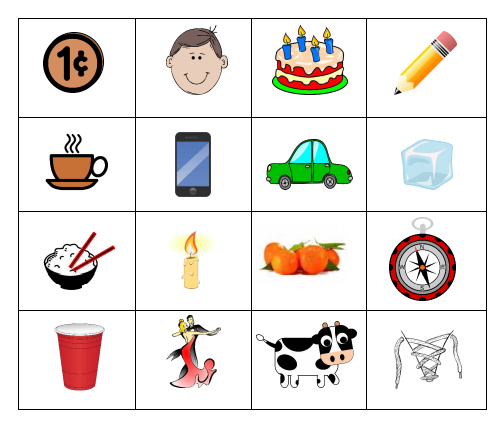 Pictures: Cent, face, cake, pencil, coffee, cell, car, cube, rice, candle, citrus, compass, cup, dance, cow, lace 